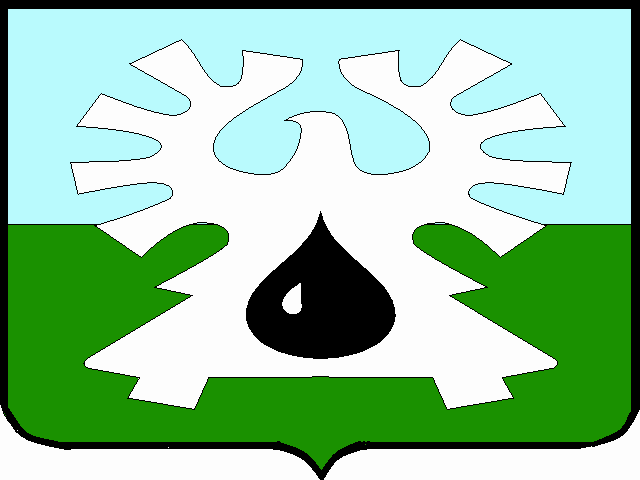 МУНИЦИПАЛЬНОЕ ОБРАЗОВАНИЕ ГОРОД УРАЙХанты-Мансийский автономный округ-ЮграАДМИНИСТРАЦИЯ ГОРОДА УРАЙПОСТАНОВЛЕНИЕот _______________						                   		№________В  соответствии с Федеральным законом от 27.07.2010 №210-ФЗ «Об организации предоставления государственных и муниципальных услуг», постановлением администрации города Урай от 18.08.2017 №2391 «Об утверждении  Положения о порядке формирования и ведения реестра  муниципальных услуг муниципального образования городской округ город Урай»:Внести изменение в приложение к постановлению администрации города Урай от 19.08.2011 №2355 «Об утверждении Реестра  муниципальных услуг муниципального образования городской округ город Урай»:в таблице раздела I строку 10 изложить в новой редакции:«».2. Опубликовать постановление в газете «Знамя» и разместить на официальном сайте органов местного самоуправления города Урай в информационно-коммуникационной сети  «Интернет». 3. Контроль за выполнением постановления возложить на заместителя главы города Урай  С.П.Новосёлову.Глава города Урай                                                                                                 Т.Р.Закирзянов О внесении изменения в приложение к постановлению администрации города Урай от 19.08.2011 №2355 10.Предоставление   сведений,  содержащихся в       информационной   системе   обеспечения градостроительной деятельности.Администрация города Урайпункт 26 части 1 статьи 16 Федерального закона от 06.10.2003 №131-ФЗ «Об общих принципах организации местного самоуправления в Российской Федерации»;статьи 56, 57 Градостроительного кодекса Российской Федерации